Типовая форма Реестра ранее понесенных расходов по софинансированию проектовОформляется на бланке компании-Заявителя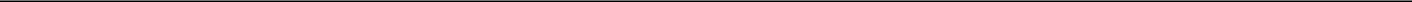 Директору Фонда «Фонд развития промышленности Иркутской области»Информационная справкаО подтверждении ранее понесенных расходов по софинансированию проектов.Настоящим письмом «Сокращенное наименование организации Заявителя согласно Уставу» (далее – Заявитель) подтверждает, что представленные в таблице ниже расходы были понесены исключительно в рамках реализации проекта«Наименование проекта» (далее – Проект), не относятся к расходам по текущей деятельности и на момент подготовки данного письма являются полностью оплаченными.Реестр расходов по софинансированию проекта.Подписьполномочного представителя Заявителя№№Тип расходовКонтрагентРеквизиты договора с контрагентом (иного основания платежа)Предмет договораПериод оплатыСумма, руб.Источник финансирования расходов (кредиты, акционер, прибыль и т.д.)Приобретение оборудования1…Итого по направлению расходованияИтого по направлению расходованияИтого по направлению расходованияИтого по направлению расходованияИтого по направлению расходованияИтого по направлению расходованияИтого по направлению расходованияМатериалы и комплектующи е1…Итого по направлению расходованияИтого по направлению расходованияИтого по направлению расходованияИтого по направлению расходованияИтого по направлению расходованияИтого по направлению расходованияИтого по направлению расходованияФОТ, вкл.налоги и взносы1…Итого по направлению расходованияИтого по направлению расходованияИтого по направлению расходованияИтого по направлению расходованияИтого по направлению расходованияИтого по направлению расходованияИтого по направлению расходованияРаботы и услуги, выполняемые третьими лицами, приобретениеправ1…Итого по направлению расходованияИтого по направлению расходованияИтого по направлению расходованияИтого по направлению расходованияИтого по направлению расходованияИтогоИтогоИтогоИтогоИтогоИтогоСумма